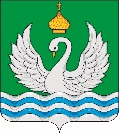 ГЛАВАСЕЛЬСКОГО ПОСЕЛЕНИЯ ЛОКОСОВОСургутского муниципального районаХанты-Мансийского автономного округа – ЮгрыПОСТАНОВЛЕНИЕ«20» апреля 2023 года									№11-пгс. Локосово О внесении изменений в постановление главы сельского поселения Локосово от 30.08.2018 года № 6-пг «О создании пункта временного размещения населения на территории сельского поселения Локосово»В соответствии с Федеральными законами от 21.12.1994 № 68-ФЗ «О защите населения и территорий от чрезвычайных ситуаций природного и техногенного характера», от 06.10.2003 № 131-ФЗ «Об общих принципах организации местного самоуправления в Российской Федерации», методическими рекомендациями МЧС России по организации первоочередного жизнеобеспечения населения в чрезвычайных ситуациях и работы пунктов временного размещения пострадавшего населения, утвержденных МЧС России от 26.12.2013 № 2-4-87-37-14 и в целях организации временного размещения пострадавшего населения при возникновении чрезвычайных ситуаций природного и техногенного характера на территории сельского поселения Локосово:1.	Внести изменения:1.1.	в постановление главы сельского поселения Локосово от 30.08.2018 года № 6-пг «О создании пункта временного размещения населения на территории сельского поселения Локосово», изложив Приложение № 1 к постановлению главы сельского поселения Локосово от 30.08.2018 г № 06-пг «О создании пункта временного размещения населения на территории сельского поселения Локосово» в новой редакции согласно Приложению № 1 к настоящему постановлению.1.2.	в Положение о пункте временного размещения населения, пострадавшего при возникновении (угрозе возникновения) чрезвычайных ситуаций природного и техногенного характера на территории сельского поселения Локосово, изложив в новой редакции, согласно приложению 2 к настоящему постановлению.2.	Обнародовать настоящее постановление и разместить на официальном сайте администрации сельского поселения Локосово.3.	Настоящее постановление вступает в силу после его официального обнародования.4.	Контроль за исполнением настоящего постановления возложить на заместителя главы сельского поселения Локосово.Глава сельского поселения						И. В. Романов                                                                  Приложение 1 к постановлению администрации                                                                                                сельского поселения Локосово                                                                                               от «20» апреля 2023 № 11-пгВыписка из ПОСТАНОВЛЕНИЯ ГЛАВЫ СЕЛЬСКОГО ПОСЕЛЕНИЯ ЛОКОСОВО№ 11-пг от «20» апреля 2023 г.Для организации приема, временного размещения и первоочередного жизнеобеспечения эвакуируемого (отселяемого) населения из возможных зон чрезвычайных ситуаций создать пункт временного размещения (ПВР) на базе:Обязать руководителей организаций, комплектующих и обеспечивающих работу ПВР, организовать разработку необходимых документов, обучение личного состава, подготовку помещений, инвентаря, средств связи, а в исполнительный период обеспечить работу пункта временного размещения населения по предназначению.Приложение 2 к постановлению администрации сельского поселения Локосово от «20» апреля 2023 № 11-пгПоложениео пункте временного размещения населения, пострадавшего в чрезвычайных ситуациях на территории сельского поселения ЛокосовоОбщие положения1.1.	Настоящее положение определяет основные задачи и порядок организации работы пункта временного размещения пострадавшего в чрезвычайных ситуациях населения на территории сельского поселения Локосово.1.2.	Пункт временного размещения (далее – ПВР) предназначен для приема, регистрации (учета), временного размещения и первоочередного жизнеобеспечения пострадавшего в чрезвычайных ситуациях населения - состояние, при котором в результате возникновения источника чрезвычайной ситуации на объекте, определенной территории или акватории нарушаются нормальные условия жизни и деятельности людей, возникает угроза их жизни и здоровью, наносится ущерб имуществу населения, народному хозяйству и окружающей природной среде (далее - ЧС).1.3.	Основным документом, регламентирующим работу ПВР, является настоящее положение о ПВР (далее - Положение).Цель и задачи ПВРЦелью организации работы ПВР является обеспечение условий для первоочередного жизнеобеспечения пострадавшего в чрезвычайных ситуациях населения (далее - пострадавшее население).Основные задачи ПВР:а)	в режиме повседневной деятельности:разработка документов ПВР;подготовка администрации ПВР к действиям по приему, регистрации (учету) и размещению пострадавшего населения;подготовка помещений, средств связи, оборудования и имущества;обучение администрации ПВР по организации приема, регистрации (учета) и размещения населения:проведение и участие в учениях и тренировках по развертыванию ПВР;б)	при угрозе или возникновении ЧС (при получении распоряжения на развертывание ПВР):оповещение и сбор администрации и состава ПВР;развертывание ПВР, приведение его в готовность к приему и размещению населения;регистрация (учет) пострадавшего населения и его размещение;установление связи и взаимодействия с комиссией по предупреждению и ликвидации чрезвычайной ситуации и обеспечению пожарной безопасности (далее - КЧС и ОПБ) сельского поселения Локосово (Сургутского района, Ханты-Мансийского округа - Югры);оказание первой медицинской помощи пострадавшему населению;первоочередное жизнеобеспечение пострадавшего населения;уточнение обеспеченности населения средствами индивидуальной защиты;информационное обеспечение населения на ПВР;обеспечение и поддержание общественного порядка в ПВР.Состав администрации ПВР3.1.	В состав администрации ПВР входят (численность работников групп можно изменять в зависимости от количества пострадавшего населения):1)	Начальник ПВР - 1 чел.2)	Заместитель начальника ПВР - 1 чел.3)	Группа встречи, приема и регистрации (учета) пострадавшего населения:начальник группы - 1 чел.работник группы - 2 чел.4)	Группа сопровождения и размещения пострадавшего населения:начальник группы - 1 чел.работник группы - 2 чел.5)	Стол справок:начальник стола справок - 1 чел.работник стола справок - 1 чел.6)	Медицинский пункт:старший медицинского пункта - 1 чел.работник медицинского пункта - 1 чел.7)	Комната психологического обеспечения:психолог (при необходимости) - 1 чел.8)	Комната матери и ребенка:старший комнаты матери и ребенка - 1 чел.работник комнаты матери и ребенка - 1 чел.9)	Группа первоочередного жизнеобеспечения населения:  начальник группы - 1 чел.работник группы - 2 чел.10)	Группа охраны общественного порядка:начальник группы - 1 чел.работник группы - 1 чел.Организация работы ПВРВ режиме повседневной деятельности:Руководитель организации (далее - начальник ПВР), на которой в соответствии с правовым актом администрации сельского поселения Локосово создается ПВР:издает правовой акт распорядительного характера (постановление главы) о создании ПВР;определяет помещения для размещения ПВР;организует укомплектование ПВР оборудованием и имуществом;определяет места хранения оборудования и имущества;несет персональную ответственность за готовность ПВР.Заместитель начальника ПВР:готовит предложения начальнику ПВР организации о выделении помещений для размещения ПВР, мест хранения оборудования и имущества;организует разработку документов ПВР;организует подготовку персонала администрации ПВР;определяет порядок получения оборудования и имущества при развертывании ПВР.4.2.	При угрозе и возникновении ЧС (при получении распоряжения на развертывание ПВР):По решению КЧС и ОПБ сельского поселения Локосово начальник ПВР, в соответствии с правовым актом администрации сельского поселения Локосово, организует развертывание ПВР.Время развертывания ПВР для приема пострадавшего населения - 3 часа.Начальник ПВР организует взаимодействие с КЧС и ОПБ сельского поселения Локосово по вопросам:обеспечения пострадавшего населения продуктами питания (сухим пайком), горячим питанием, обменной одеждой, бельем и обувью;поддержания общественного порядка, усиления охраны и регулирования движения в районе расположения ПВР;организации и осуществления лечебно-эвакуационных, санитарно-гигиенических и противоэпидемических мероприятий.Пострадавшее население по прибытии в ПВР:проходит регистрацию в группе встречи, приема и регистрации населения;в группе первоочередного жизнеобеспечения населения получает талоны на питание, обменную одежду, белье и обувь;в сопровождении работников группы сопровождения и размещения направляется в помещения для их размещения.При необходимости пострадавшее население обращается в:стол справок для получения необходимой информации;комнату психологического обеспечения для оказания экстренной психологической помощи;медицинский пункт для получения первой медицинской помощи и направления в лечебные учреждения при необходимости, через скорую медицинскую помощь;комнату матери и ребенка, в случае прибытия пострадавших с малолетними детьми.Документы, оборудование и имущество ПВР5.1.	Для функционирования ПВР разрабатываются следующие документы:5.1.1.	Документы начальника ПВР:выписка из правового акта администрации сельского поселения Локосово о создании ПВР;выписка из правового акта распорядительного характера (постановление главы) организации о создании ПВР, которым утверждается Положение о ПВР и состав администрации ПВР;схема размещения элементов ПВР (поэтажный план);схема управления и связи ПВР;список персонала администрации ПВР;функциональные обязанности персонала администрации ПВР;схема оповещения персонала администрации ПВР;телефонный справочник.5.1.2.	Документы заместителя начальника ПВР:выписка из правового акта распорядительного характера (постановление главы) организации о создании ПВР;схема размещения элементов ПВР (поэтажный план);схема управления и связи ПВР;список персонала администрации ПВР;журнал полученных и отданных распоряжений;функциональные обязанности заместителя начальника ПВР;схема оповещения персонала администрации ПВР;телефонный справочник.5.1.3.	Документы группы встречи, приема и регистрации населения:схема размещения элементов ПВР (поэтажный план);журнал регистрации (учёта) пострадавшего населения;функциональные обязанности;телефонный справочник.5.1.4.	Документы группы сопровождения и размещения населения:схема размещения элементов ПВР (поэтажный план);функциональные обязанности.5.1.5.	Документы стола справок:схема размещения элементов ПВР (поэтажный план);функциональные обязанности;журнал регистрации пострадавшего населения, обратившегося за справками;телефонный справочник.5.1.6.	Документы медицинского пункта:журнал регистрации пострадавшего населения, обратившегося за медицинской помощью;функциональные обязанности.5.1.7.	Документы комнаты психологического обеспечения:функциональные обязанности;журнал регистрации пострадавшего населения, обратившегося за психологической помощью.5.1.8.	Документы комнаты матери и ребенка:функциональные обязанности;журнал регистрации родителей с малолетними детьми.5.1.9.	Документы группы первоочередного жизнеобеспечения населения:функциональные обязанности;нормы обеспечения продуктами питания;нормы обеспечения обменной одеждой, бельем и обувью;журнал учета выдачи талонов на питание;журнал учета выдачи талонов на обменную одежду, белье и обувь;талоны на питание;талоны на сухой паек;талоны на обменную одежду, белье и обувь;телефонный справочник.5.1.10.	Документы группы охраны общественного порядка:схема размещения элементов ПВР (поэтажный план);функциональные обязанности.5.2.	Оборудование и имущество ПВР:столы и стулья;кушетка, шкаф для хранения медикаментов;телефонные аппараты;бейджики с указанием должности персонала администрации ПВР;указатели расположения элементов ПВР и передвижения пострадавшего населения;резервные источники освещения (электрические фонари, свечи);электромегафоны;элементы питания для оборудования ПВР;инвентарь для уборки помещений и территории.Функциональные обязанности должностных лиц ПВРОбязанности начальника ПВР.Начальник ПВР подчиняется председателю КЧС и ОПБ сельского поселения Локосово.Взаимодействует со специалистами службы жилищно-коммунального хозяйства и внешнего благоустройства поселения администрации сельского поселения Локосово, а при эвакуации так же с руководителями организаций, принимающих участие в проведении эвакуационных мероприятий.Начальник ПВР отвечает за готовность, своевременное развертывание и организацию работы ПВР.Начальник ПВР обязан:а)	в режиме повседневной деятельности:организовать разработку необходимых документов ПВР;организовать подготовку персонала администрации ПВР по приему, регистрации (учету) и размещению пострадавшего населения;определить порядок оповещения персонала администрации ПВР.б)	при угрозе или возникновении ЧС (при получении распоряжения на развертывание ПВР):получить задачу у председателя КЧС и ОПБ сельского поселения Локосово;организовать взаимодействие со специалистами службы жилищно-коммунального хозяйства и внешнего благоустройства поселения администрации сельского поселения Локосово; организовать развертывание ПВР;организовать регистрацию (учет) прибывающего пострадавшего населения и его размещение;организовать взаимодействие со спасательной службой торговли и питания муниципального образования по обеспечению пострадавшего населения питанием, обменной одеждой, бельем и обувью;организовать поддержание общественного порядка;организовать информирование пострадавшего населения об обстановке;своевременно представлять сведения о ходе приема и размещения пострадавшего населения в КЧС и ОПБ сельского поселения Локосово и приемную эвакуационную комиссию сельского поселения Локосово в соответствии с табелем срочных донесений.6.2.	Обязанности заместителя начальника ПВР.Заместитель начальника ПВР подчиняется начальнику ПВР. В отсутствие начальника ПВР он выполняет его обязанности. Заместителю начальника ПВР непосредственно подчиняются: группа охраны общественного порядка, комната матери и ребенка и медицинский пункт.Заместитель начальника ПВР отвечает за:обеспечение ПВР необходимым оборудованием и имуществом;подготовку персонала администрации ПВР; работу группы охраны общественного порядка;работу комнаты матери и ребенка и медицинского пункта.Заместитель начальника ПВР обязан:а)	в режиме повседневной деятельности:организовать разработку документов группы охраны общественного порядка, комнаты матери и ребёнка и медицинского пункта;проводить обучение персонала администрации ПВР;организовать подготовку оборудования и имущества.б)	при угрозе или возникновении ЧС (при получении распоряжения на развертывание ПВР):получить задачу у начальника ПВР;организовать оповещение и сбор персонала администрации ПВР;контролировать работу группы охраны общественного порядка, комнаты матери и ребенка и медицинского пункта.6.3.	Обязанности начальника группы встречи, приема и регистрации пострадавшего населения.Начальник группы встречи, приема и регистрации пострадавшего населения подчиняется начальнику ПВР и является прямым начальником личного состава группы.Начальник группы встречи, приема и регистрации пострадавшего населения отвечает за:регистрацию и ведение персонального учёта пострадавшего населения;своевременную подготовку сведений в КЧС и ОПБ сельского поселения Локосово;о количестве принятого населения в соответствии с табелем срочных донесений. Начальник группы встречи, приёма и регистрации пострадавшего населения обязан:а)	в режиме повседневной деятельности:разработать необходимые документы для регистрации (учета) пострадавшего населения;б)	при угрозе или возникновении ЧС (при получении распоряжения на развертывание ПВР):получить задачу у начальника ПВР;распределить обязанности между работниками группы и контролировать их исполнение;организовать подготовку рабочих мест работников группы;доложить о готовности группы к приему пострадавшего населения;организовать регистрацию (учет) пострадавшего населения;своевременно докладывать начальнику ПВР о количестве прибывшего пострадавшего населения.6.4.	Группа сопровождения и размещения пострадавшего населения.Начальник группы сопровождения и размещения пострадавшего населения подчиняется начальнику ПВР и является прямым начальником личного состава группы.Начальник группы сопровождения и размещения пострадавшего населения отвечает за размещение пострадавшего населения в помещениях ПВР.Начальник группы сопровождения и размещения пострадавшего населения обязан:а)	в режиме повседневной деятельности:изучить размещение помещений ПВР, их вместимость;изучить маршруты движения пострадавшего населения к помещениям ПВР;б)	при угрозе или возникновении ЧС (при получении распоряжения на развертывание ПВР):получить задачу у начальника ПВР;распределить обязанности между работниками группы и контролировать их исполнение;доложить о готовности группы к размещению пострадавшего населения;организовать сопровождение пострадавшего населения в помещения ПВР и его размещение.6.5.	Стол справок ПВР.Начальник стола справок подчиняется начальнику ПВР и отвечает за предоставление необходимой информации обратившемуся пострадавшему населению.  Начальник стола справок обязан:а)	в режиме повседневной деятельности:подготовить адреса и номера телефонов КЧС и ОПБ сельского поселения Локосово, единой диспетчерской службы Сургутского района (ЕДДС), службы жилищно-коммунального хозяйства и внешнего благоустройства поселения администрации сельского поселения Локосово, ближайших ПВР и лечебных учреждений;б)	при угрозе или возникновении ЧС (при получении распоряжения на развертывание ПВР):получить задачу у начальника ПВР;поставить задачу работнику стола справок и контролировать ее выполнение;организовать подготовку рабочего места работника стола справок;доложить о готовности стола справок к работе;уточнить адреса и номера телефонов КЧС и ОПБ сельского поселения Локосово, приемной эвакуационной комиссии сельского поселения Локосово, единой диспетчерской службы Сургутского района (ЕДДС), службы жилищно-коммунального хозяйства и внешнего благоустройства поселения администрации сельского поселения Локосово, ближайших ПВР и лечебных учреждений;информировать пострадавшее население о порядке работы ПВР, о нахождении пункта питания ПВР, о лечебных учреждениях, отделениях связи и сберкассах, о порядке работы предприятий коммунально-бытового обслуживания населения и их местонахождении и другую информацию;вести журнал регистрации пострадавшего населения, обратившегося за справками.6.6.	Медицинский пункт:Старший медицинского пункта подчиняется заместителю начальника ПВР и является прямым начальником личного состава медицинского пункта. Старший медицинского пункта отвечает за своевременное оказание первой медицинской помощи заболевшим, осуществление контроля за санитарным состоянием помещений ПВР.  Старший медицинского пункта обязан:а)	в режиме повседневной деятельности:подготовить сведения о местонахождении ближайших лечебных учреждений и номера телефонов приемных отделений;разработать необходимые документы для регистрации пострадавшего населения, обратившегося за медицинской помощью;б)	при угрозе или возникновении ЧС (при получении распоряжения на развертывание ПВР):организовать взаимодействие со спасательной медицинской службой сельского поселения Локосово;регулярно проверять санитарное состояние помещений ПВР;уточнить местонахождение ближайших лечебных учреждений и номера телефонов приемных отделений;оказывать первую медицинскую помощь пострадавшему населению, при необходимости организовать его направление в лечебные учреждения через скорую медицинскую помощь;вести журнал регистрации пострадавшего населения, обратившегося за медицинской помощью.6.7.	Комната психологического обеспечения:Психолог подчиняется начальнику ПВР и отвечает за обеспечение пострадавшего населения, размещаемого в ПВР, психологической помощью. Психолог обязан:а)	в режиме повседневной деятельности:разработать методы оказания экстренной психологической помощи пострадавшему в ЧС населению;разработать памятки для населения о поведении в экстремальных ситуациях;б)	при угрозе или возникновении ЧС (при получении распоряжения на развертывание ПВР):получить задачу у начальника ПВР;оказывать экстренную психологическую помощь пострадавшему населению;проводить мероприятия по реабилитации пострадавшего населения;вести журнал регистрации пострадавшего населения, обратившегося за психологической помощью.6.8.	Комната матери и ребёнка:Старший комнаты матери и ребёнка подчиняется заместителю начальника ПВР и отвечает за оказание помощи родителям с малолетними детьми.  Старший комнаты матери и ребенка обязан:а)	в режиме повседневной деятельности:знать места хранения оборудования и имущества комнаты матери и ребенка;б)	при угрозе или возникновении ЧС (при получении распоряжения на развертывание ПВР):получить задачу у заместителя начальника ПВР;поставить задачу работнику комнаты матери и ребенка и контролировать их выполнение;организовать прием пострадавшего населения с малолетними детьми;организовать обеспечение пострадавшего населения с малолетними детьми горячей водой, предметами первой необходимости и игрушками;вести журнал регистрации родителей с малолетними детьми.6.9.	Группа первоочередного жизнеобеспечения населения:Начальник группы первоочередного жизнеобеспечения населения подчиняется начальнику ПВР и является прямым начальником личного состава группы и отвечает за выдачу пострадавшему населению талонов на питание, обменную одежду, белье и обувь.  Начальник группы первоочередного жизнеобеспечения населения обязан:а)	в режиме повседневной деятельности:подготовить перечень комплектов обменной одежды, белья и обуви, нормы обеспечения продуктами питания пострадавшего населения;разработать необходимые документы группы;б)	при угрозе или возникновении ЧС (при получении распоряжения на развертывание ПВР):организовать взаимодействие с начальником спасательной службы торговли и питания муниципального образования: подвижных пунктов питания, подвижных пунктов продовольственного снабжения и подвижных пунктов вещевого снабжения;получить задачу у начальника ПВР;организовать подготовку рабочих мест работников группы;распределить обязанности между работниками группы и контролировать их выполнение;организовать выдачу талонов на питание, обменную одежду, белье и обувь.6.10.	Группа охраны общественного порядка:Начальник группы охраны общественного порядка подчиняется заместителю начальника ПВР и является прямым начальником личного состава группы.Начальник группы охраны общественного порядка отвечает за поддержание на территории ПВР общественного порядка, осуществление контроля за выполнением установленных правил поведения, обеспечение надежной охраны ПВР и имущества.Начальник группы охраны общественного порядка обязан:а)	в режиме повседневной деятельности:изучить расположение помещений ПВР;б)	при угрозе или возникновении ЧС (при получении распоряжения на развертывание ПВР):получить задачу у заместителя начальника ПВР;распределить обязанности между личным составом группы и контролировать их выполнение;организовать взаимодействие со спасательной службой охраны общественного порядка сельского поселения Локосово;обеспечить безопасность находящегося в ПВР населения и поддержание общественного порядка на территории ПВР.Обязанности работников ПВР разрабатываются начальником ПВР и заместителем начальника ПВР.Приложение 1 к ПоложениюАкт №_____о готовности ПВР к приему и размещению эвакуируемого населенияБаза создания: ______________________________________________________Почтовый адрес: ____________________________________________________Тел.: ______________________________________________________________«___» _____  202__ г.								с. ЛокосовоРуководитель ПВР:В целях подготовки к весенне-летнему половодью и пожароопасному периоду в 20__ году, «___»______ 202__г. организовать проверку готовности пунктов временного размещения к приему пострадавшего населения.Комиссия в составе:           Председатель комиссии:____________________________;Члены комиссии:____________________________;____________________________;____________________________,провела проверку готовности пункта временного размещения № ______ на _________________________________________________ при проверке проверены:Наличие документов в ПВР:Приказ руководителя организации на создание ПВР _____________________;Документы начальника ПВР ________________________________________;Документы группы регистрации и учета пострадавшего населения ________;Документы стола справок __________________________________________;Документы медицинского пункта ____________________________________. Организация жизнеобеспечения населения, размещаемого в ПВР:питание _____________________________________________________;материальное обеспечение (постельные принадлежности, раскладушки, одеяла и т.д.) ______________________________________________________;организация мест для проживания _______________________________.Наличие автономных источников электроснабжения и теплоснабжения:__________________________________________________________________.Замечания и предложения: _________________________________________.Выводы: __________________________________________________________Состав комиссии:Должность, Ф.И.О.   _____________________                                                                           (подпись)        Приложение 2 к ПоложениюПОСТАНОВЛЕНИЕГЛАВЫ СЕЛЬСКОГО ПОСЕЛЕНИЯ ЛОКОСОВО(образец)«_____» __________ 202_ г. 								№ __-пгс. ЛокосовоО назначении состава пункта временного размещения № ________В соответствии с постановлением главы администрации сельского поселения Локосово от «___» _______ 202____ года. № ___- пг, для практического осуществления мероприятий по размещению населения пострадавшего в результате чрезвычайных ситуациях природного и техногенного характера сформировать состав пункта временного размещения (далее – ПВР) № _____:Назначить:начальником ПВР заместителя главы сельского поселения Локосово - __________________________________________________________________.заместителем начальника ПВР – директора Муниципального бюджетного общеобразовательного учреждения «Локосовская средняя школа - детский сад имени З. Т. Скутина» - ______________________________________. Состав ПВР назначить согласно штатному расписанию (Приложение к постановлению главы сельского поселения Локосово).В соответствии с постановлением главы администрации сельского поселения Локосово от «___» ________ 202__ г. местом размещения ПВР № ______ закрепляется Муниципальное бюджетное общеобразовательное учреждение «Локосовская средняя школа - детский сад имени З. Т. Скутина».Решением главы сельского поселения Локосово на ПВР выделяется:для организации охраны общественного порядка от участкового пункта полиции ОМВД по Сургутскому району - 1 человек;для организации медицинского обеспечения от заведующего амбулатории БУ ХМАО – Югры «Лангепасская городская больница» в с. Локосово - 2 человека.Главному специалисту хозяйственно-эксплуатационной службы администрации сельского поселения Локосово - _______________ обеспечить для организации работы ПВР транспорт - одну грузовую и одну легковую машины.Глава сельского поселения	____________________		____________						подпись						ФИОПриложение к постановлению главы сельского поселения ЛокосовоУТВЕРЖДАЮглава сельского поселения Локосово_______________________________ ФИО«____» ______________ 202__ г.Штатно-должностной список сотрудников ПВР № ________Начальник пункта временного размещения ________________________________________ подпись				ФИО«___» ________________ 202_____ г.Приложение 3 к ПоложениюКалендарный план действий администрации ПВРНачальник пункта временного размещения ________________________________________ подпись				ФИО«___» ________________ 202_____ г.Приложение 4 к ПоложениюСхемаоповещения и сбора администрации пункта временного размещенияНачальник пункта временного размещения _________________________________________ подпись				ФИО«___» ________________ 202_____ г.Приложение 5 к ПоложениюСхема управления и связи пункта временного размещения- оповещение по мобильной и проводной телефонной связиНачальник пункта временного размещения _________________________________ (подпись, фамилия, инициалы)Приложение 6 к ПоложениюЖурнал регистрации пострадавшего населенияНачальник пункта временного размещения _______________________________________ подпись				ФИО«___» ________________ 202_____ г.Приложение 7 к ПоложениюЖурнал полученных и отданных распоряжений, донесений и докладов пункта временного размещенияНачальник пункта временного размещения ________________________________________ подпись				ФИО«___» ________________ 202___ г.БейджиПриложение 8 к ПоложениюНормы обеспечения населения предметамипервой необходимости, населения, пострадавшего в ЧСРекомендуемые комплекты одежды, белья и обуви для выдачи пострадавшему населениюТаблица 1Нормы обеспечения населения предметами первой необходимостиТаблица 2Приложение 9 к ПоложениюНормы обеспечения населения жильем и коммунально-бытовыми услугами№ ПВРНаименование учрежденияАдрес (телефон)Вместимость(человек)№п/пФИОДолжность в составе ПВРДолжность на основной работеСлужебный телефон123451.Начальник ПВРЗам. главы сельского поселения Локосово550-5482.Заместитель начальника ПВРДиректор МБОУ «Локосовская средняя школа-детский сад им. З. Т. Скутина»739-2893.Группа встречи, приема, регистрации и размещения пункта временного размещения Группа встречи, приема, регистрации и размещения пункта временного размещения Группа встречи, приема, регистрации и размещения пункта временного размещения Группа встречи, приема, регистрации и размещения пункта временного размещения 3.1.Начальник группыГлавный специалист администрации55-05-483.2.Заместительначальника группыВедущий специалист администрации55-05-484.Группа комплектования, отправки и сопровождения Группа комплектования, отправки и сопровождения Группа комплектования, отправки и сопровождения Группа комплектования, отправки и сопровождения 4.1.Начальник группыГлавный специалист административно – хозяйственной службы550-5484.2.ДежурныйВодитель администрации550-5484.3.Дежурный Ведущий специалист службы по вопросам местного значения550-5485.Группа охраны общественного порядка Группа охраны общественного порядка Группа охраны общественного порядка Группа охраны общественного порядка 5.1.Участковый пункта полицииУчастковый уполномоченный полиции6.Медицинский пункт Медицинский пункт Медицинский пункт Медицинский пункт 6.1.НачальникЗаведующий филиала БУ «Лангепасская городская больница» в с. п. Локосово739-2956.2.Медсестрапредставитель от мед. учреждения739-5717.Комната матери и ребенка Комната матери и ребенка Комната матери и ребенка Комната матери и ребенка 7.1.Заведующий комнатойЗаведующая МБОУ «Локосовская средняя школа-детский сад им. З.Т. Скутина»739-2927.2.ВоспитательВоспитатель МБОУ «Локосовская средняя школа-детский сад им. З.Т. Скутина»739-3728.Стол справок Стол справок Стол справок Стол справок 8.1.Старший информаторСпециалист административно-организационной службы55-05-488.2.ДежурныйКомендант МБОУ «Локосовская средняя школа-детский сад им. З.Т. Скутина»739-2899.Комната психологического обеспечения Комната психологического обеспечения Комната психологического обеспечения Комната психологического обеспечения 9.1.Заведующий комнаты - психологПсихолог МБОУ «Локосовская средняя школа-детский сад им. З. Т. Скутина»739 -477№ ппПроводимые мероприятияОтветственныеВремя выполнения,мин., час.Время выполнения,мин., час.Время выполнения,мин., час.Время выполнения,мин., час.Время выполнения,мин., час.Время выполнения,мин., час.Исполнители№ ппПроводимые мероприятияОтветственные102040123ИсполнителиПри получении сигнала оповещения (распоряжения) на развертывание ПВРПри получении сигнала оповещения (распоряжения) на развертывание ПВРПри получении сигнала оповещения (распоряжения) на развертывание ПВРПри получении сигнала оповещения (распоряжения) на развертывание ПВРПри получении сигнала оповещения (распоряжения) на развертывание ПВРПри получении сигнала оповещения (распоряжения) на развертывание ПВРПри получении сигнала оповещения (распоряжения) на развертывание ПВРПри получении сигнала оповещения (распоряжения) на развертывание ПВРПри получении сигнала оповещения (распоряжения) на развертывание ПВРПри получении сигнала оповещения (распоряжения) на развертывание ПВР1.Оповещение и сбор администрации ПВРначальник ПВР2.Уточнение состава ПВР и функциональных обязанностейзаместитель начальника ПВР3.Установление связи с рабочими группами КЧС и ОПБ, ЭКзаместитель начальника ПВР4.Занятие группами ПВР рабочих местначальники групп5.Организация охраныначальник группы ООП6.Доклады начальников групп о готовности к работеначальник группы7.Доклад в КЧС и ОПБ о готовности к приему эваконаселенияначальник ПВРПри получении распоряжения на прием эваконаселенияПри получении распоряжения на прием эваконаселенияПри получении распоряжения на прием эваконаселенияПри получении распоряжения на прием эваконаселенияПри получении распоряжения на прием эваконаселенияПри получении распоряжения на прием эваконаселенияПри получении распоряжения на прием эваконаселенияПри получении распоряжения на прием эваконаселенияПри получении распоряжения на прием эваконаселенияПри получении распоряжения на прием эваконаселения1.Объявление сбора администрации ПВР постановка задачначальник ПВР2.Установление связи   с рабочими группами КЧС и ОПБ, ЭКзаместитель начальника ПВР3.Встреча и  размещение работников медицинских учрежденийзаместитель начальника ПВР4.Выставлениерегулировщиков движенияОВД района5.Организация охраны внутри ПВРначальник группы ООП6.Прием эвакуируемого населения, учет и размещение в комнатах отдыханачальники групп7.Организация медицинского обслуживанияначальник медпункта8.Организация досуга детейзаведующий комнаты материи ребенка9.Организация питания эваконаселенияпредприятия торговли и питанияГлава сельского поселения Локосово,ФИО, телефонГлава сельского поселения Локосово,ФИО, телефонПредседатель КЧС и ОПБ,ФИО, телефонПредседатель КЧС и ОПБ,ФИО, телефонНачальник ПВР, ФИО, телефонНачальник ПВР, ФИО, телефонЗаместитель начальника ПВР, ФИО, телефонЗаместитель начальника ПВР, ФИО, телефонЗаместитель начальника ПВР, ФИО, телефонЗаместитель начальника ПВР, ФИО, телефонЗаместитель начальника ПВР, ФИО, телефонЗаместитель начальника ПВР, ФИО, телефонЗаместитель начальника ПВР, ФИО, телефонЗаместитель начальника ПВР, ФИО, телефонЗаместитель начальника ПВР, ФИО, телефонЗаместитель начальника ПВР, ФИО, телефонЗаместитель начальника ПВР, ФИО, телефонЗаместитель начальника ПВР, ФИО, телефонНачальник группы регистрации и учета населения, ФИО, телефонНачальник группы регистрации и учета населения, ФИО, телефонНачальник группы размещения населения, ФИО, телефонНачальник группы размещения населения, ФИО, телефонНачальник группы охраны общественного порядка,ФИО, телефонНачальник группы охраны общественного порядка,ФИО, телефончлены группычлены группычлены группычлены группычлены группычлены группыНачальник группы психологического обеспечения,ФИО, телефонНачальник группы психологического обеспечения,ФИО, телефонНачальник стола справок, ФИО, телефонНачальник стола справок, ФИО, телефонСтарший комнаты матери и ребенка, ФИО, телефонСтарший комнаты матери и ребенка, ФИО, телефончлены группычлены группычлены группычлены группычлены группычлены группы№ппФ.И.О. эвакуируемогоВозрастДомашний адресМесто работыВремя, час. мин.Время, час. мин.Примечание№ппФ.И.О. эвакуируемогоВозрастДомашний адресМесто работыприб.убыт.Примечание1.2.3.4.5.6.7.8.9.10.11.12.13.14.15.16.17.ИТОГО:Дата и время получения (передачи) информацииОт кого поступило распоряжение (донесение)Краткое содержание (Ф.И.О., объект, № телефона)КомудоведеноФамилия и роспись принявшего (передавшего) распоряжение (донесение)ПримечаниеВремя годаДля мужчинДля мужчинДля мужчинДля женщинДля женщинВремя годаНаименование одежды, белья, обувиКоличествоНаименование одежды, белья, обувиНаименование одежды, белья, обувиКоличествоЛетоБрюки1Платье летнееПлатье летнее1ЛетоСорочки1Чулки, параЧулки, пара1ЛетоНоски, пара1Белье нательноеБелье нательное1ЛетоБелье нательное1(комплект из 2-х)(комплект из 2-х)Лето(майки, трусы)предметов)предметов)ЛетоОбувь летняя, пара1Обувь летняя, параОбувь летняя, пара1ЗимаПальто, куртка1Пальто, курткаПальто, куртка1ЗимаКостюм1Платье, костюмПлатье, костюм1ЗимаСорочка1Белье нательное(комплект из 2-х предметов)Белье нательное(комплект из 2-х предметов)1ЗимаБелье нательное(комплект из 2-х предметов)1Белье нательное(комплект из 2-х предметов)Белье нательное(комплект из 2-х предметов)1ЗимаБелье нательное(комплект из 2-х предметов)1Чулки, параЧулки, пара1ЗимаНоски, пара1Платок головнойПлаток головной1ЗимаШапка1Шапка вязаннаяШапка вязанная1ЗимаОбувь, пара1Обувь, параОбувь, пара1ЗимаПерчатки, варежки, пара1Перчатки, варежки, параПерчатки, варежки, пара1Весна, осеньПлащ, куртка1Плащ, курткаПлащ, куртка1Весна, осеньКостюм1Платье, костюмПлатье, костюм1Весна, осеньСорочка1Белье нательное(комплект из 2-х предметов)Белье нательное(комплект из 2-х предметов)1Весна, осеньБелье нательное(комплект из 2-х предметов)1Белье нательное(комплект из 2-х предметов)Белье нательное(комплект из 2-х предметов)1Весна, осеньБелье нательное(комплект из 2-х предметов)1Чулки, параЧулки, пара1Весна, осеньНоски, пара1Платок головнойПлаток головной1Весна, осеньГоловной убор1Обувь, параОбувь, пара1Весна, осень(кепи, береты)Весна, осеньОбувь, пара1№п/пНаименование предметовЕдиницы измеренияКоличество1Миска глубокая металлическаяшт./ чел.12Ложкато же13Кружкато же14Ведрошт. на 10 чел.25Чайник металлическийто же16Мылог/чел./мес.2007Моющие средствато же5008Постельные принадлежностикомпл./чел.1№ п.п.Виды обеспечения (услуг)Единицы измеренияКоличество1.Размещение в общественных зданиях и временном жильем2/чел.2.5 – 31)2.Умывальникамичел./1 кран10- 151)3.Туалетамичел./1 очко30 - 401)4.Банями и душевыми установкамимест/чел.0,0072)5.Прачечнымикг белья на1 чел/сутки0,122)6.Химчисткамито же0,00322)7.Предприятиями общественного питаниямест/1 чел.0,0352)8.Предприятиями торговлим2/чел.0.073)9.Бытовым тепломлетом: максимальнокг у.т. на1 чел./сутки1,953)минимальното же0,333)зимой: максимальното же4,783)минимальното же0,413)